В соответствии с Федеральным законом от 6 октября 2003г. № 131-ФЗ «Об общих принципах организации местного самоуправления в Российской Федерации», главой 31 Налогового кодекса Российской Федерации и Уставом Тумаковского сельсовета, Тумаковский сельский Совет депутатов РЕШИЛ:  1. Установить земельный налог на территории Тумаковского сельсовета Ирбейского района Красноярского края. 2. Налоговые ставки в отношении объектов налогообложения устанавливаются в следующих размерах от кадастровой стоимости:2.1. в размере 0,3 процента в отношении земельных участков:отнесенных к землям сельскохозяйственного назначения или к землям в составе зон сельскохозяйственного использования в населенных пунктах и используемых для сельскохозяйственного производства;занятых жилищным фондом и объектами инженерной инфраструктуры жилищно-коммунального комплекса (за исключением доли в праве на земельный участок, приходящейся на объект, не относящийся к жилищному фонду и к объектам инженерной инфраструктуры жилищно-коммунального комплекса) или приобретенных (предоставленных) для жилищного строительства, за исключением земельных участков, приобретенных (предоставленных) для индивидуального жилищного строительства, используемых в предпринимательской деятельности;не используемых в предпринимательской деятельности, приобретенных (предоставленных) для ведения личного подсобного хозяйства, садоводства или огородничества, а также земельных участков общего назначения, предусмотренных Федеральным законом от 29 июля 2017 года № 217-ФЗ «О ведении гражданами садоводства и огородничества для собственных нужд и о внесении изменений в отдельные законодательные акты Российской Федерации»;ограниченных в обороте в соответствии с законодательством Российской Федерации, предоставленных для обеспечения обороны, безопасности и таможенных нужд;2.2. в размере 1,5 процента в отношении прочих земельных участков.3. Предоставить льготы по уплате земельного налога в размере 100% следующим категориям плательщиков: учреждениям и организациям, независимо от формы собственности, финансируемых за счет средств краевого (местного) бюджета и выполняющих государственное (муниципальное) задание, в отношении земельных участков, предоставленных для непосредственного выполнения возложенных на эти учреждения функций;родителям, усыновителям, опекунам, воспитывающим детей-инвалидов, если ребёнок не находится на полном государственном обеспечении;инвалидам, имеющим I и 2 группу инвалидности, установленную до 1 января 2004 года;инвалидам с детства;ветеранам и инвалидам боевых действий.4. Освободить от уплаты 50 процентов исчисленного земельного налога пенсионеров по возрасту в отношении одного земельного участка, предоставленного или приобретенного для личного подсобного хозяйства, садоводства, дачного хозяйства, огородничества, животноводства и индивидуального жилищного строительства. 5. Применить для организаций и физических лиц, имеющих в собственности земельные участки, являющиеся объектом налогообложения на территории Тумаковского сельсовета Ирбейского района Красноярского края, льготы, установленные в соответствии с частью 1 статьи 395 Налогового кодекса Российской Федерации, в полном объеме.6. Налогоплательщики, имеющие право на налоговые льготы, в том числе в виде налогового вычета, установленные законодательством о налогах и сборах, представляют в налоговый орган по своему выбору заявление о предоставлении налоговой льготы и документы, подтверждающие право налогоплательщика на налоговую льготу, а также вправе предоставить документы, подтверждающие право налогоплательщика на налоговую льготу, в порядке, предусмотренном пунктом 10 статьи 396 Налогового кодекса Российской Федерации.7. Признать утратившими силу:решение Тумаковского сельского Совета депутатов от 12.11.2021 № 63 «Об установлении ставок земельного налога на территории Тумаковского сельсовета Ирбейского района Красноярского края»;решение Тумаковского сельского Совета депутатов от 22.12.2021 № 86 «О внесении изменений в решение Тумаковского сельского Совета депутатов от 12.11.2021 № 63 «Об установлении ставок земельного налога на территории Тумаковского сельсовета Ирбейского района Красноярского края».8. Опубликовать решение в информационном бюллетене «Тумаковский вестник» и на официальном сайте администрации Тумаковского сельсовета (http://tumakovo.bdu.su).9. Контроль за выполнением решения возложить на главу Тумаковского сельсовета Криштопа С.А.10. Решение вступает в силу с 1 января 2023 года, но не ранее чем по истечении одного месяца со дня его официального опубликования в информационном бюллетене «Тумаковский вестник».Председатель Тумаковского                               Глава                                                                                    сельского Совета депутатов                                Тумаковского сельсовета______________ Л.И. Иванова                           ____________ С.А. Криштоп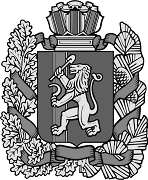 ТУМАКОВСКИЙ СЕЛЬСКИЙ СОВЕТ ДЕПУТАТОВИРБЕЙСКОГО РАЙОНА КРАСНОЯРСКОГО КРАЯТУМАКОВСКИЙ СЕЛЬСКИЙ СОВЕТ ДЕПУТАТОВИРБЕЙСКОГО РАЙОНА КРАСНОЯРСКОГО КРАЯТУМАКОВСКИЙ СЕЛЬСКИЙ СОВЕТ ДЕПУТАТОВИРБЕЙСКОГО РАЙОНА КРАСНОЯРСКОГО КРАЯТУМАКОВСКИЙ СЕЛЬСКИЙ СОВЕТ ДЕПУТАТОВИРБЕЙСКОГО РАЙОНА КРАСНОЯРСКОГО КРАЯТУМАКОВСКИЙ СЕЛЬСКИЙ СОВЕТ ДЕПУТАТОВИРБЕЙСКОГО РАЙОНА КРАСНОЯРСКОГО КРАЯТУМАКОВСКИЙ СЕЛЬСКИЙ СОВЕТ ДЕПУТАТОВИРБЕЙСКОГО РАЙОНА КРАСНОЯРСКОГО КРАЯТУМАКОВСКИЙ СЕЛЬСКИЙ СОВЕТ ДЕПУТАТОВИРБЕЙСКОГО РАЙОНА КРАСНОЯРСКОГО КРАЯТУМАКОВСКИЙ СЕЛЬСКИЙ СОВЕТ ДЕПУТАТОВИРБЕЙСКОГО РАЙОНА КРАСНОЯРСКОГО КРАЯТУМАКОВСКИЙ СЕЛЬСКИЙ СОВЕТ ДЕПУТАТОВИРБЕЙСКОГО РАЙОНА КРАСНОЯРСКОГО КРАЯТУМАКОВСКИЙ СЕЛЬСКИЙ СОВЕТ ДЕПУТАТОВИРБЕЙСКОГО РАЙОНА КРАСНОЯРСКОГО КРАЯРЕШЕНИЕ (проект)РЕШЕНИЕ (проект)РЕШЕНИЕ (проект)РЕШЕНИЕ (проект)РЕШЕНИЕ (проект)РЕШЕНИЕ (проект)РЕШЕНИЕ (проект)РЕШЕНИЕ (проект)РЕШЕНИЕ (проект)РЕШЕНИЕ (проект)10.11.202210.11.202210.11.202210.11.2022с. Тумаковос. Тумаково                       №  34                       №  34                       №  34Об установлении ставок земельного налога на территории Тумаковского сельсовета Ирбейского района Красноярского края